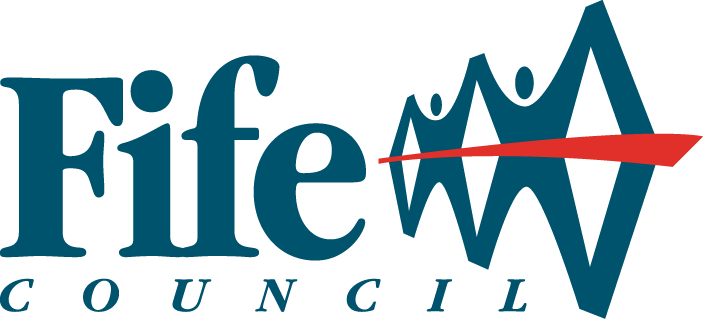 EVENT EXAMPLE RISK ASSESSMENT TEMPLATEEVENT EXAMPLE RISK ASSESSMENT TEMPLATE Scope of Risk Assessment: Venue/Location Profile:Visitor Profile:Show Profile:Risks to be monitored each day as follows: (These will normally be those risks rated Medium after controls are in place)Notes:Event NameDate(s): Venue:Risk assessment undertaken by:Name:Signed:Date:References and other relevant information:  E.g. Emergency Provisions / Competency requirements.A guide to health, safety and welfare at music and similar events (The Purple Guide)HSE Event Safety Guide. Risk Assessment Distribution:e.g.Event Management TeamSecurityFloor ManagersContractorsVenueExternal OrganisationsThis risk assessment covers <event name> from <insert date & time> to <insert date & time>Type of venueAge range of attendeesAlcohol consumption high / moderate / lowLikelihood of some drug use – yes / no% Children% Disabled  /new and expectant mothersBusiest times Average attendanceVisitor capacity at any one time:Details of after show events:Extent to which the show is likely to be vulnerable to terrorist attack or protest?HazardsConsequencesWho is at RiskPxS=RControlsPxS=RAction LevelIdentify HazardsIdentify hazards in  the halls/rooms and on the perimeter roads that could reasonably be expected to result in significant harm What could result from the hazard?Describe the type of injury then categorise as follows:Trivial injury not requiring treatment – minor cuts and bruisesMinor injury requiring treatment – broken fingers, toes, sprained tendons or muscles, illness (tiredness, stress, gastric)Major injury not life changing – head injury, loss of consciousness, broken bones, dislocations, respiratory problems.  Usually an injury from which full recovery is possible.Death or very serious life changing injury to one person - Loss of limb, paralysis or life changing injury from which full recovery is unlikely.Death or very serious life changing injury to more than one personWho might be harmed?Organiser’s staffVenue staffVisitorsExhibitorsContractorsYoung/new inexperienced staffDisabled ChildrenNew and expectant mothersElderly visitorsRiskP = ProbabilityS = SeverityR = Risk levelP x S = RRiskP = ProbabilityS = SeverityR = Risk levelP x S = RRiskP = ProbabilityS = SeverityR = Risk levelP x S = RIs the risk adequately controlled?Consider hierarchy of controlsEliminateSubstituteReduceIsolateControlPPEDisciplineDo the controls…………Meet legal requirements?Represent best practice?Reduce risk as far as is reasonably practicable?Comply with industry standards?What is the Residual Risk?Action LevelH = High, Immediate action requiredM = Medium, Justify and review each event dayL = Low, no further action requiredSee table in footerWhat is the Residual Risk?Action LevelH = High, Immediate action requiredM = Medium, Justify and review each event dayL = Low, no further action requiredSee table in footerWhat is the Residual Risk?Action LevelH = High, Immediate action requiredM = Medium, Justify and review each event dayL = Low, no further action requiredSee table in footerHazardConsequencesWho is at RiskPSRControlsPSRActn LvlHazardMonitored byFrequency